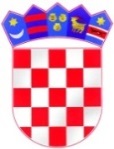 Ministarstvo rada, mirovinskoga sustava, obitelji i socijalne politikePoziv za prijavu dvogodišnjih programa usmjerenih smanjenju i prevenciji socijalne isključenosti te socijalnom uključivanju i integraciji socijalno osjetljivih skupina za 2021. i 2022. godinu  Upute za prijavitelje
Datum raspisivanja Poziva: 6. travnja 2021.Rok za dostavu prijava: 6. svibnja 2021.SADRŽAJ1.	OSNOVNE INFORMACIJE O POZIVU ZA PRIJAVU PROGRAMA USMJERENIH SMANJENJU I PREVENCIJI SOCIJALNE ISKLJUČENOSTI TE SOCIJALNOM UKLJUČIVANJU I INTEGRACIJI SOCIJALNO OSJETLJIVIH SKUPINA	31.1.	Opis problema čijem se rješavanju želi pridonijeti ovim Pozivom	31.2.	Opći i posebni ciljevi Poziva	41.3.	Prioritetna područja Poziva	51.4.	Ukupna vrijednost Poziva i planirani najniži i najviši financijski iznos po prioritetima područjima te pojedinačnim programima	61.5.	Sudionici u provedbi Poziva	82.	FORMALNI UVJETI POZIVA	92.1.	Tko može podnijeti prijavu	92.2.	Partnerstvo i suradnja na provedbi programa	102.3.	Prednost u financiranju	122.4.	Prihvatljivo razdoblje provedbe i prihvatljive aktivnosti koje će se financirati putem Poziva	122.5.	Prihvatljivi troškovi koji će se financirati putem Poziva	142.6.	Neprihvatljivi troškovi u okviru ovog Poziva	163.	KAKO SE PRIJAVITI	173.1.	Upute za prijavu na Poziv putem internetskog sustava	173.2.	Dokumentacija za Poziv	193.3.	Sadržaj Opisnog obrasca (Obrazac B1)	233.4.	Sadržaj Obrasca proračuna (Obrazac B2 i B2a)	243.5.	Rok za slanje prijave	243.6.	Kome se i u kojem roku obratiti za dodatna pojašnjenja?	254.	PROCJENA PRIJAVA I DONOŠENJE ODLUKE O DODJELI BESPOVRATNIH SREDSTAVA	254.1.	Pregled prijava u odnosu na propisane uvjete Poziva	254.2.	Procjena prijava koje su zadovoljile propisane uvjete Poziva	264.3.	Dostava dodatne dokumentacije i ugovaranje	264.4.	Obavijest o donesenoj odluci o dodjeli financijskih sredstava	274.5.	Podnošenje prigovora	284.6.	Informiranje i vidljivost	284.7.	Indikativni kalendar postupka natječaja prema Pozivu	28Obveza borbe protiv socijalne isključenosti definirana je temeljnim međunarodnim dokumentima, primjerice Milenijskom deklaracijom, Milenijskim ciljevima razvoja Ujedinjenih naroda, te Europskom socijalnom poveljom kojom se posebno ističe "pravo na zaštitu od siromaštva i socijalne isključenosti" kao jedno od temeljnih građanskih prava. Socijalna prava podrazumijevaju pravo građana na korištenje civilizacijskih stečevina društva u kojem žive, i spadaju u skup ljudskih prava kojem pripadaju i građanska i politička prava, te proistječu iz Ustava i zakona, i kreiraju se i implementiraju kroz socijalne programe i aktivnosti raznih sudionika. Nadalje se ističu ključni strateški dokumenti EU, primjerice Strategija Europa 2020 i Europska platforma za borbu protiv siromaštva i socijalne isključenosti, kao i Socijalni investicijski paket (SIP).  Programom Vlade Republike Hrvatske 2020.-2024. i provedbenim programom Ministarstva rada, mirovinskoga sustava, obitelji i socijalne politike za razdoblje 2021. do 2024. godine predviđen je širi strateški pristup rješavanju problema socijalne isključenosti, te se u tu svrhu pristupilo izradi novog strateškog dokumenta Nacionalnog plana borbe protiv siromaštva i socijalne isključenosti za razdoblje od 2021 do 2027. godine, kao nastavak Strategije borbe protiv siromaštva i socijalne isključenosti u Republici Hrvatskoj (2014.-2020.). Navedenim strateškim dokumentom nastaviti će se provođenje mjera i aktivnosti usmjerenih socijalnom uključivanju socijalno osjetljivih skupina. Socijalna isključenost uglavnom se dovodi u vezu s pojmovima siromaštva, nezaposlenosti i nejednakosti, odnosno diskriminacije, pa se tako tiče i pitanja ostvarivanja ljudskih prava. Europska komisija definirala je socijalnu isključenost kao proces koji gura pojedince na margine društva i sprječava ih da u potpunosti sudjeluju u društvu zbog osobnog siromaštva, nedostatka osnovnih kompetencija, šansi za cjeloživotno učenje ili zbog diskriminacije. Na nju utječe niz različitih i međusobno povezanih faktora, kao što su regionalna nejednakost, nezaposlenost, slabe stručne ili socijalne vještine, nizak dohodak, loši stambeni uvjeti, pripadnost manjinskoj skupini, itd., te obuhvaća nemogućnost pojedinca da pristupi javnim službama, da sudjeluje u životu zajednice i da djeluje u društvu s osjećajem osobnog dostojanstva.Najranjivije skupine stanovništva  Uvažavajući dosadašnje strateške dokumente usmjerene na borbu protiv siromaštva i socijalne isključenosti, istraživanje UNDP-a i iskustvo u provedbi Zajedničkog memoranduma o socijalnom uključivanju razlikujemo više područja isključenosti. Tu je, primjerice, isključenost s obzirom na ekonomski status (siromašni, nezaposleni, posebice dugotrajno nezaposleni, beskućnici, povratnici i raseljene osobe, migranti, posebice azilanti, osobe koje žive na otocima i u ruralnim predjelima), isključenost s obzirom na različita obilježja obitelji/kućanstva i drugo.S obzirom na to da su uzroci socijalne isključenosti najčešće višedimenzionalni, osobe ili skupine kod kojih postoji povećani rizik od socijalne isključenosti moguće je razlikovati prema uzroku njihove izloženosti tom riziku, ali se područja uzroka pretežno međusobno isprepliću. Ovim Pozivom se želi pridonijeti unapređenju kvalitete života te podizanju javne svijesti o potrebama određenih ranjivih skupina koje su socijalno isključene ili u riziku od socijalne isključenosti u Republici Hrvatskoj, a u Pozivu su raspodijeljene po prioritetnim područjima. Navedenim skupinama želi se osigurati podrška u svrhu smanjenja i sprječavanja njihove socijalne isključenosti. Pravni okvir:Zakon o socijalnoj skrbi (»Narodne novine« broj 157/13, 152/14, 99/15, 52/16, 16/17 i 130/17, 98/19, 64/20, 138/20) Zakon o međunarodnoj i privremenoj zaštiti (»Narodne novine« broj 70/15 i 127/17)Strateški dokumenti:Strategija borbe protiv siromaštva i socijalne isključenosti u Republici Hrvatskoj (2014.-2020.)Nacionalni plan borbe protiv siromaštva i socijalne isključenosti za razdoblje od 2021. do 2027. – u izradiNacionalna strategija za uključivanje Roma za razdoblje od 2013. do 2020.Nacionalni plan za uključivanje Roma za razdoblje od 2021. do 2027. godine – u izradiProgram fonda za azil, migracije i integraciju (AMIF) za razdoblje od 2021. do 2027. – u izradiProvedbeni program Ministarstva rada, mirovinskoga sustava, obitelji i socijalne politike za razdoblje od 2021. do 2024. godineNatječajni postupak provodi se u skladu sa Zakonom o udrugama i Uredbom o kriterijima, mjerilima i postupcima financiranja i ugovaranja programa i projekata od interesa za opće dobro koje provode udruge.Opći cilj Poziva:Pridonijeti povećanju socijalne uključenosti i integraciji u život zajednice ranjivih socijalno osjetljivih skupina odnosno smanjiti i prevenirati socijalnu isključenost Posebni ciljevi Poziva:Uspostaviti koordinirani sustav potpore socijalno osjetljivim skupinama  Osigurati regionalnu ujednačenost programa usmjerenih smanjenju i prevenciji socijalne isključenosti u Republici HrvatskojPoziv za financiranje programa usmjerenih smanjenju i prevenciji socijalne isključenosti te socijalnom uključivanju i integraciji u život zajednice socijalno osjetljivih skupina podijeljen je na pet zasebnih prioritetnih područja:Programi usmjereni smanjenju socijalne isključenosti pripadnika romske zajednice  Davanje podrške pripadnicima romske zajednice u njihovom naselju i domu za:Odgovorno roditeljstvo,Vođenje kućanstva,Raspolaganje sredstvima socijalnih naknada,Učenje odgovornog odnosa prema okoliciRazvijanje tolerantnog odnosa prema društvu,Prevencija alkoholizma i drugih oblika ovisnosti,Odgovorno seksualno ponašanje i prevenciju maloljetničkih trudnoća,Prepoznavanje trgovanja ljudima i seksualnog iskorištavanja te drugih oblika nasilja s naglaskom na žene i djecu.Programi usmjereni pružanju podrške u integraciji u zajednicu osoba s odobrenom međunarodnom zaštitom koji uključuju sljedeće aktivnosti:Uključivanje osoba s odobrenom međunarodnom zaštitom u život lokalne zajednice i sudjelovanje pripadnika lokalne zajednice u aktivnostima s osobama pod međunarodnom zaštitom s naglaskom na: dijalog, povezivanje i stvaranje pozitivnih socijalnih veza (organiziranje društvenih i društveno korisnih aktivnosti na lokalnoj razini),Pružanje podrške i priprema osoba pod međunarodnom zaštitom za odgovoran odnos prema  životu i radu u novoj sredini (informiranje i motiviranje za preuzimanje odgovornosti, razvijanje komunikacijskih i poslovnih vještina na hrvatskom jeziku, upoznavanje s pravilima i propisima bitnim za uspješnu uključenost u svijet rada),Aktivnosti usmjerene zagovaranju prava, suzbijanju predrasuda i interkulturalnom razumijevanju (društveno-kulturna orijentacija, radionice i predavanja koja potiču poštivanje raznolikosti, suzbijanje predrasuda i interkulturalno razumijevanje.Programi usmjereni beskućnicima:Programi usmjereni radnoj aktivaciji beskućnika i stvaranju preduvjeta za njihovo zapošljavanjeProgrami namijenjeni hitnom zbrinjavanju beskućnika, naročito u kriznim i ekstremnim situacijamaPrijavitelji prioritetnog područja 3) obavezni su provoditi aktivnosti oba podpodručja: 3a) i 3b)Programi usmjereni osiguranju smještaja bivšim zatvorenicima provođenjem programa cilj je osigurati smještaj bivšim zatvorenicima koje uputi centar za socijalnu skrbUkupno planirana vrijednost Poziva je 2.300.000,00 kuna godišnje.Ukupno planirana vrijednost po prioritetnim područjima: Za prioritetno područje 1. Programi usmjereni smanjenju socijalne isključenosti pripadnika romske zajednice1. Davanje podrške pripadnicima romske zajednice u njihovom naselju i domu (Programi moraju obavezno sadržavati sve aktivnosti navedene u poglavlju 1.3. ovog Poziva i pokrivati cijelo područje nadležnosti jednog od centara za socijalnu skrb iz poglavlja 2.4. ovog Poziva koji je istovremeno obavezni partner u programu. Financirat će se samo po jedan najbolje ocijenjeni program za područje nadležnosti svakog od navedenih centara za socijalnu skrb). Ukupno planirana vrijednost je 1.000.000,00 kuna. Zbog različitog broja pripadnika romske zajednice na području nadležnosti pojedinog centara za socijalnu skrb predviđena su tri razreda za dodjelu sredstava, za prvu godinu provedbe dvogodišnjeg programa.Iznos od 100.000,00.do 150.000,00 kuna (na godišnjoj razini) planiran je za programe koji će se provoditi na području nadležnosti nekog od centara za socijalnu skrb Kutina, Rijeka, Pula, Koprivnica i za programe koji će se provoditi na području Siska, Varaždina i Zagreba - podružnica Sesvete. Odobreni iznos prilagodit će se broju mjeseci provedbe.Iznos od 150.000,00 do 200.000,00 kuna (na godišnjoj razini) planiran je za programe koji će se provoditi na području  nadležnosti nekog od centara za socijalnu skrb Beli Manastir, Slavonski Brod i Zagreb-podružnica Pešćenica. Odobreni iznos prilagodit će se broju mjeseci provedbe.Iznos od 200.000,00 do 250.000,00 kuna (na godišnjoj razini) planiran je za programe koji će se provoditi na području nadležnosti Centra za socijalnu skrb Čakovec. Odobreni iznos prilagodit će se broju mjeseci provedbe.Za financiranje će biti odabrano ukupno 11 programa - po jedan program za svako od navedenih područja nadležnosti centara za socijalnu skrb. Jedan prijavitelj može imati više prijava no svaka prijava treba se odnositi na različito područje nadležnosti centara za socijalnu skrb.Programskim aktivnostima potrebno obuhvatiti cijelo područje nadležnosti centra, koji je partner u programu, na način da se obuhvate romske zajednice u svim općinama i gradovima na tom području.Za prioritetno područje 2. Programi usmjereni pružanju podrške u integraciji u zajednicu osoba s odobrenom međunarodnom zaštitom Ukupno planirana vrijednost je 350.000,00 kuna. Najmanji iznos financijskih sredstava koji se putem Poziva može prijaviti za provedbu prve godine dvogodišnjeg programa u ovom prioritetnom području je 50.000,00 kuna. Najveći iznos financijskih sredstava koji se putem Poziva može prijaviti za provedbu prve godine dvogodišnjeg programa u ovom prioritetnom području je 100.000,00 kuna.Za prioritetno područje 3. Programi usmjereni beskućnicima, koje obuhvaća sljedeća podpodručja:3a) Programi usmjereni radnoj aktivaciji beskućnika i stvaranju preduvjeta za njihovo zapošljavanje i3b) Programi namijenjeni hitnom zbrinjavanju beskućnika, naročito u kriznim i ekstremnim situacijama: smještaj koji uključuje prihvat i pomoć osobama koje noće na mjestima koji za to nisu namijenjena te osiguranje smještaja osobama koje ne mogu biti smještene kod drugih pružateljaUkupno planirana vrijednost je 700.000,00 kunaNajmanji iznos financijskih sredstava koji se putem Poziva može prijaviti za provedbu prve godine dvogodišnjeg programa u ovom prioritetnom području je 50.000,00 kuna. Najveći iznos financijskih sredstava koji se putem Poziva može prijaviti za provedbu prve godine dvogodišnjeg programa u ovom prioritetnom području je 80.000,00 kuna.Prijavitelji prioritetnog područja 3, obavezni su provoditi aktivnosti oba podpodručjaZa prioritetno područje 4. Programi usmjereni osiguranju smještaja bivšim zatvorenicima čiji je cilj osigurati smještaj bivšim zatvorenicima koje uputi centar za socijalnu skrb Ukupno planirana vrijednost je 250.000,00 kuna.Najmanji iznos financijskih sredstava koji se putem Poziva može prijaviti za provedbu prve godine dvogodišnjeg programa u ovom prioritetnom području je 50.000,00 kuna, Najveći iznos financijskih sredstava koji se putem Poziva može prijaviti za provedbu prve godine dvogodišnjeg programa u ovom prioritetnom području je 80.000,00 kuna.Odobreni iznosi za provedbu prve godine dvogodišnjeg programa isplatit će se u tri (3) rate, u skladu sa raspoloživim sredstvima, što će biti definirano Ugovorom o dodjeli financijskih sredstava.Ukoliko udruga od Ministarstva zatraži niži ili viši iznos od iznosa koji je propisan po pojedinom prioritetnom području poziva, prijava će se odbiti zbog nezadovoljavanja formalnih uvjeta natječajaOkvirni broj programa koji se planira financirati u okviru Poziva: 30-70 programa.Jedan prijavitelj može se prijaviti na najviše dva (2) prioritetna područja.Broj prijava moguć je na slijedeći način:Za prioritetno područje 1. Jedan prijavitelj može imati više prijava no svaka prijava treba se odnositi na različito područje nadležnosti centara za socijalnu skrb.Za isto područje nadležnosti centra za socijalnu skrb odabrat će se samo jedan od svih prijavljenih programa i to onaj koji obuhvaća veći broj korisnika i ocijenjen je većim brojem bodova.Za prioritetna područja 2. i 4.Jedan prijavitelj može imati dvije (2) prijave po jednom prioritetnom području ukoliko će se svaki od prijavljenih programa provoditi na različitim područjima nadležnosti centara za socijalnu skrb. Za prioritetno područje 3Prijavitelji ovog prioritetnog područja dužni su provoditi aktivnosti oba podpodručja: 3a) aktivnosti usmjerene radnoj aktivaciji beskućnika i stvaranju preduvjeta za njihovo zapošljavanje i 3b) aktivnosti namijenjene hitnom zbrinjavanju beskućnika, naročito u kriznim i ekstremnim situacijama: smještaj koji uključuje prihvat i pomoć osobama koje noće na mjestima koji za to nisu namijenjena te osiguranje smještaja osobama koje ne mogu biti smještene kod drugih pružateljaMinistarstvo nije u obvezi utrošiti cjelokupan iznos predviđenih sredstava za financiranje predloženih programa po ovom Pozivu. Udruga može od Ministarstva zatražiti do 100% iznosa za financiranje programa. Također, prijavitelj može prijaviti program koji će se u određenom postotku ukupnog iznosa sufinancirati iz vlastitog ili drugog izvora. U navedenom slučaju, prijavitelj je dužan izvor i iznos sufinanciranja prikazati u Opisnom obrascu prijave programa te može ostvariti prednost pri financiranju (detaljnije o načinima ostvarivanja prednosti opisano je u odjeljku 2.3. Uputa za prijavitelje). Prihvatljivim prijaviteljem smatra se udruga koja udovoljava sljedećim općim uvjetima:upisana je u Registar udruga i djeluje u Republici Hrvatskoj (zaključno s danom objave Poziva) najmanje dvije (2) godine;upisana je u Registar neprofitnih organizacija i vodi transparentno financijsko poslovanje, u skladu s propisima o računovodstvu neprofitnih organizacija te djeluje u Republici Hrvatskoj (zaključno s danom objave Poziva) najmanje dvije (2) godine;udruga koja je uskladila svoj statut s odredbama Zakona o udrugama („Narodne novine“ broj 74/14, 70/17, 98/19) ili je podnijela zahtjev za usklađivanjem statuta nadležnom uredu (što je razvidno u rubrici napomene u Registru udruga, a u suprotnom se dokazuje potvrdom nadležnog ureda); osoba ovlaštena za zastupanje organizacije (i potpisivanje ugovora o dodjeli financijskih sredstava) je u mandatu, što se potvrđuje uvidom u Registar udruga;udruga djeluje u službi općeg/zajedničkog dobra i u skladu s općim vrednotama utvrđenim Ustavom Republike Hrvatske i svojim je statutom opredijeljena za obavljanje djelatnosti i aktivnosti koje su predmet financiranja;ispunila je ugovorene obveze preuzete temeljem prijašnjih ugovora o dodjeli bespovratnih sredstava prema Ministarstvu te svim drugim davateljima financijskih sredstava iz javnih izvora što potvrđuje izjavom koju potpisuje osoba ovlaštena za zastupanje pravne osobe prijavitelja (obrazac B6);udruga ispunjava obveze plaćanja doprinosa za mirovinsko i zdravstveno osiguranje i plaćanja poreza, te drugih davanja prema državnom proračunu i proračunima jedinica lokalne samouprave što se dokazuje potvrdom izdanom od strane Ministarstva financija - Porezne uprave (koja se dostavlja neposredno prije potpisivanja ugovora o dodjeli financijskih sredstava u sklopu dodatne dokumentacije – poglavlje 4.3. ),protiv osobe ovlaštene za zastupanje udruge (predsjednika) i voditelja programa ne vodi se kazneni postupak i nisu pravomoćno osuđeni za prekršaj određen člankom 48. stavkom 2. alinejom c), odnosno pravomoćno osuđeni za počinjenje kaznenog djela određenog člankom 48. stavkom 2. alinejom d) Uredbe o kriterijima, mjerilima i postupcima financiranja i ugovaranja programa i projekata od interesa za opće dobro koje provode udruge („Narodne novine“, broj 74/14, 70/17) ili uvjetima javnog Poziva (što se dokazuje potvrdom koja se dostavlja neposredno prije potpisivanja ugovora o dodjeli financijskih sredstava);ukoliko su djeca potencijalni korisnici u programu osobe koje će kroz provedbu programskih aktivnosti biti u kontaktu s djecom (izvoditelji) ne smiju biti:- pravomoćno osuđene za neko od kaznenih djela iz glave IX, X, XVI, XVII i XVIII Kaznenog zakona (NN 125/11, 144/12, 56/15, 61/15,101/17, 118/18 i 126/19),- nemaju izrečenu prekršajno-pravnu sankciju i/ili da im ne traje zaštitna mjera propisana Zakonom o zaštiti od nasilja u obitelji (NN 70/17, 126/19);- ne traje im sigurnosna mjera obveznog psihijatrijskog liječenja, obveznog liječenja od ovisnosti, obveznog psihosocijalnog tretmana, zabrane obavljanja određene dužnosti ili djelatnosti, zabrane približavanja, uznemiravanja i uhođenja, udaljenja iz zajedničkog kućanstva, zabrane pristupa internetu ili sigurnosna mjera zaštitnog nadzora po punom izvršenju kazne zatvora izrečena temeljem Kaznenog zakona (NN 125/11, 144/12, 56/15, 61/15, 101/17, 118/18 i 126/19).ima: općim aktom uspostavljen model dobrog financijskog upravljanja i kontrole, te način sprječavanja sukoba interesa pri raspolaganju javnim sredstvima, prikladan način javnog objavljivanja programskog i financijskog izvještaja o radu za proteklu godinu (na mrežnim stranicama udruge ili drugi odgovarajući način), odgovarajuće organizacijske kapacitete i ljudske resurse za provedbu programa;ima usvojen Financijski plan (ako je primjenjivo) i Program rada za 2021. godinu;aktivno djeluje na području gdje je registrirana;usmjerena je na rad s korisničkom skupinom sukladno prioritetnom području koje prijavljuje te aktivno djeluje u prioritetnom području za koje dostavlja prijavu programa.Pravo prijave na Poziv nemaju:udruge koje nisu uskladile svoj statut s odredbama Zakona o udrugama („Narodne novine“ broj 74/14, 70/17 i 98/19) niti su podnijele zahtjev za usklađivanje statuta nadležnom uredu;ogranci, podružnice i slični ustrojstveni oblici udruga koji nisu registrirani u skladu sa Zakonom o udrugama kao pravne osobe;udruge koje nisu upisane u Registar neprofitnih organizacija i/ili ne vode transparentno financijsko poslovanje u skladu sa Zakonom o financijskom poslovanju i računovodstvu neprofitnih organizacija (NN 121/14);udruge čiji rad/djelatnost nije vezana uz prioritetna područja definirana ovim Pozivom;udruge koje su nenamjenski trošile prethodno dodijeljena sredstva iz javnih izvora (nemaju pravo prijave sljedeće dvije godine, računajući od dana kada je udruzi upućena pisana obavijest o utvrđenom neispunjavanju ugovornih obveza);udruge koje su u stečaju;udruge koje nisu ispunile obveze vezane uz plaćanje doprinosa i/ili poreza;udruge čije se programske aktivnosti koje prijavljuju na ovaj Poziv (aktivnosti koje se provode na istom području, u isto vrijeme i za iste korisnike) već financiraju iz državnog proračuna i po posebnim propisima, osim ako se ne radi o koordiniranom sufinanciranju iz više različitih izvora;strukovne udruge koje su osnovane s isključivim ciljem promicanja i zaštite zajedničkih interesa svojih članova, odnosno određene profesije.Udruga odnosno prijavitelj koji prijavljuje program u cijelosti je odgovoran za njegovu provedbu, izvještavanje i rezultate.Partneri na programuPrijava programa u partnerstvu nije obvezna, osim za prioritetno područje 1. Programi usmjereni smanjenju socijalne isključenosti pripadnika romske zajednice.Međutim, poželjno je da udruga provodi program u partnerstvu, posebno ukoliko bi partnerstvo dovelo do uspješnije realizacije ciljeva programa i njegove učinkovitije provedbe. Partnerstvom se može ostvariti prednost pri financiranju.Za prioritetno područje 1. (romska zajednica) obvezna je prijava programa u partnerstvu s mjesno nadležnim centrom za socijalnu skrb (mjesno nadležni centri za prioritetno područje 1. navedeni su pod točkom 2.4. ovog Poziva). Prijavi se uz popunjen obrazac Izjave o partnerstvu (Obrazac B4) prilaže i Izvadak iz sudskog registra za svaku javnu ustanovu koja je partner u provedbi (ako isti nije vidljiv u sustavu).Prijavitelj je obvezan dostaviti Izjavu o partnerstvu za svakog partnera (Obrazac B4) - potpisanu i ovjerenu službenim pečatom partnerske organizacije i prijavitelja programa (original).Ukoliko je partner u provedbi udruga, ona mora udovoljavati istim formalnim uvjetima kao i udruga-prijavitelj. U opisnom obrascu prijave programa (Obrazac B1) potrebno je navesti koje će konkretne aktivnosti provoditi partner. Partner svoj doprinos provedbi programa mora dati kroz suradnju u provedbi aktivnosti i/ili u provedbi aktivnosti programa korištenjem drugih resursa (osiguravanje prostora, opreme, podmirivanje materijalnih troškova prostora, troškova knjigovodstvenih usluga, troškova potrošnog materijala za aktivnosti). Financijski doprinos programu partner može dati u novcu ili kroz rad svojih djelatnika.Prihvatljivi partneriPrijavitelj može prijaviti program u partnerstvu s pravnim osobama registriranim kao:javne ustanoveudrugejedinice lokalne i područne (regionalne) samouprave.NAPOMENA: zaposlenici javnih ustanova i jedinica lokalne i područne (regionalne) samouprave, koje u ovom Pozivu sudjeluju kao partneri ili suradnici, za svoj doprinos programu ne smiju primati naknade, osim svog osobnog dohotka u ustanovi u kojoj rade.Suradnici na programuI druge organizacije mogu biti uključene u aktivnosti programa, kao suradnici na programu. Suradnici mogu imati aktivnu ulogu u programu, ali ne mogu primiti sredstva iz proračuna programa, osim za dnevnice i putne troškove svojih djelatnika za sudjelovanje u aktivnostima programa. Kao suradnici na programu mogu se prijaviti javna i privatna trgovačka društva koja će potaknuti primjenu poduzetničkih načela u socijalnom poduzetništvu kao što su: inovativnost, razumno preuzimanje rizika, samouvjerenost, uporan rad, jasno postavljanje ciljeva i odgovornost u društvenom sektoru.Suradnici ne moraju zadovoljavati kriterije prihvatljivosti koji se odnose na prijavitelja i partnere na programu. Neprihvatljivi partneriUdruga ne može prijaviti program u partnerstvu sa:središnjim tijelima državne uprave i uredima Vlade Republike Hrvatske,javnim i privatnim trgovačkim društvima,komorama, sindikatima,političkim strankama.Prednost u financiranju programa ostvaruju prijavitelji koji:imaju osigurano sufinanciranje programa (o čemu prilažu pismo namjere);na provedbi programa namjeravaju zaposliti teško zapošljive skupine nezaposlenih osoba i socijalno osjetljive osobe (npr. dugotrajno nezaposlene osobe, osobe bez iskustva, osobe starije od 50 godina, osobe s invaliditetom, korisnike novčanih prava iz sustava socijalne skrb, beskućnike, bivše ovisnike, osobe koje pripadaju etničkoj manjini, mlade osobe do 30 godina, osobe koje su odrasli samci s jednom ili više uzdržavanih osoba) odgovarajuće struke i/ili volonterskog iskustva u određenom području (o čemu prilažu Izjavu o namjeri zapošljavanja te jasno definiraju plan rada istih);prijavljuju program novih inicijativa u zajednicama s manje mogućnosti (potpomognuta područja sukladno Vrijednosti indeksa razvijenosti i pokazatelja za izračun indeksa razvijenosti sukladno Odluci o razvrstavanju jedinica lokalne i područne (regionalne) samouprave prema stupnju razvijenosti („Narodne novine“, broj 132/17) http://www.mrrfeu.hr; u provedbu programa uključuju relevantne partnere;u svoj rad uključuju volontere (o čemu su nadležnom Ministarstvu podnijele Izvješće o obavljenim uslugama ili aktivnostima organizatora volontiranja u 2020. godini te jasno definiraju plan rada volontera tijekom provedbe programa);Ukupno planirano trajanje programa je 24 mjeseci; prijave s razdobljem provedbe koje je kraće ili dulje od 24 mjeseca, neće se razmatrati.Područje provedbe aktivnosti: Republika Hrvatska za sva prioritetna područja osim prioritetnog područja 1.Iznimno, u prioritetnom području 1. (romska zajednica) prihvatljive su prijave isključivo za programe koji će se provoditi na području nadležnosti sljedećih centara za socijalnu skrb: Beli Manastir, Čakovec, Koprivnica, Kutina, Pula, Rijeka, Sisak, Slavonski Brod, Varaždin, Zagreb - podružnica Pešćenica i Zagreb - podružnica Sesvete*. Točno razdoblje provedbe prve i druge godine dvogodišnjeg programa biti će definirano ugovorom o dodjeli financijskih sredstava, koji se potpisuje za svaku godinu zasebno.Prihvatljivi tipovi programskih aktivnosti su sve dolje navedene aktivnosti, a moguće su i druge aktivnosti kojima se pridonosi ostvarivanju ciljeva Poziva odnosno koje odgovaraju prioritetnim područjima navedenim u točki 1.2. ovih Uputa. Prihvatljive aktivnosti:edukativno-promotivne aktivnosti u svrhu provedbe neformalnih edukativnih programa/tečajeva za ciljane skupine;psihosocijalna podrška i savjetovanje;usluge prevođenja (samo u okviru prioritetnog područja 2.)pružanje savjetodavnih pravnih usluga i edukativnih uslugarazličite radionice (razvoj novih vještina i znanja, kreativan rad i slično);održavanje nacionalnih/lokalnih konferencija i drugih događanja u svrhu osvješćivanja i informiranja (u prioritetnom području 2.);individualni i grupni rad s korisnicima uz uključivanje obitelji i članova neposrednog socijalnog okruženja;javno zagovaranje;tiskanje plakata, letaka i stručne literature vezane uz provedbu projekata/programa;nabavka opreme potrebne za rad.U prioritetnom području 1. (romska zajednica) obavezna je provedba svih aktivnosti koje su uz isto navedene u poglavlju 1.2. ovog Poziva. Sve aktivnosti programa potrebno je navesti, odnosno razraditi u opisnom obrascu prijave programa (Obrazac B1). Za navedeno prioritetno područje 1. izvoditelji aktivnosti trebaju biti stručnjaci sljedećih zvanja: socijalni radnik, psiholog ili socijalni pedagog.Odabir korisnika programa za neposredni individualni ili grupni rad potrebno je izvršiti u dogovoru s ustanovama u socijalnoj skrbi i ostalim nadležnim službama u zajednici koje imaju uvid u prioritetne potrebe. U aktivnosti programa preporučljivo je uključiti cijele obitelji te programom povezati lokalnu zajednicu i njene službe.Za financiranje nisu prihvatljivi sljedeći programi odnosno aktivnosti: znanstveno-istraživački programiprogrami čije se aktivnosti temelje isključivo na tiskanju knjiga i brošura,programi koji se isključivo baziraju na investicijskim ulaganjima, izgradnji ili adaptaciji kapitalnih objekata i/ili kupnji opreme,programi čija je jedina svrha korist članica/članova organizacije-prijavitelja,aktivnosti čiji su korisnici isključivo članovi organizacije-prijavitelja ili partnera,aktivnosti koje spadaju u redovitu djelatnost organizacije (primjerice troškovi održavanja Skupštine, upravnog odbora i slično),aktivnosti programa za koje se općenito smatra da su u nadležnosti Vlade Republike Hrvatske, kao što je formalno obrazovanje, osnovna zdravstvena skrb i sl.,čije je financiranje predviđeno Državnim proračunom za 2021./2022. godinu, te koje se u cjelini mogu financirati prema posebnim propisima, ili se mogu financirati prema drugim osnovama Uredbe o kriterijima za utvrđivanje korisnika i načinu raspodjele dijela prihoda od igara na sreću za 2021. godinu (NN 148/20),programi koji su usmjereni na političke ili religijske ciljeve i/ili aktivnosti,programi koji se odnose samo na jednokratnu manifestaciju (npr. konferencija, okrugli stol, seminar, obljetnica, izlet).Sredstvima iz ovog Poziva mogu se financirati samo stvarni i prihvatljivi troškovi, nastali provođenjem programa u vremenskom razdoblju naznačenom u ovim Uputama i Ugovoru o dodjeli financijskih sredstava. Prilikom procjene programa, ocjenjivat će se potreba naznačenih troškova u odnosu na predviđene aktivnosti, kao i realnost visine navedenih troškova. Prihvatljivi izravni troškoviPrihvatljivi izravni troškovi su troškovi koji su neposredno vezani uz provedbu programa. Oni se raspoređuju na sljedeći način: Ljudski resursi (plaće/naknade voditelju/ici programa, te provoditeljima aktivnosti,Putovanja (javni prijevoz, putni troškovi, dnevnice i troškovi smještaja za potrebe obavljanja programskih aktivnosti);Oprema i roba koja je potrebna za provedbu programskih aktivnosti (do 10% ukupne vrijednosti prve godine programa, osim za prioritetno područje 2. do 2% ukupne vrijednosti prve godine dvogodišnjeg programa); Ostali troškovi, usluge (kampanje, troškovi praćenja i vrednovanja provedbe programa).Ljudski resursi Visina iznosa sufinancirane plaće za zaposlene na programu odobrava se ovisno o stručnoj spremi zaposlene osobe, te opsegu aktivnosti koje pojedina zaposlena osoba obavlja u okviru programa. Najviša plaća za zaposlene na programu može iznositi najviše do visine plaće odgovarajućeg radnog mjesta u državnoj upravi, ovisno o stručnoj spremi i radnom iskustvu. Trošak naknada drugog dohotka, honorari suradnika, ne smiju prelaziti one vrijednosti koje su aktualne na tržištu; Ugovor o djelu može se zaključiti isključivo za privremene i povremene jednokratne poslove koji nemaju obilježja stalnog posla za koji se zasniva radni odnos.Ugovor o autorskom djelu – zaključivanje ugovora i isplata autorskog honorara nije moguće ako zaista nije riječ o autorskom djelu. Autorsko djelo je originalna intelektualna tvorevina utvrđena člankom 5. Zakona o autorskom pravu i srodnim pravima („Narodne novine“ broj: 167/03, 79/07, 80/11, 125/11, 141/13, 127/14, 62/17, 96/18)Putovanja Troškovi putovanja priznaju se ukoliko je putovanje neophodno za provedbu aktivnosti, a koristi se ekonomski najisplativija opcija. Za troškove putovanja u svrhu provedbe programa odobrava se korištenje vlaka (2. razred) i autobusa u tuzemstvu,Ukoliko organizacija civilnog društva ne posjeduje službeno vozilo mogu se iznimno odobriti troškovi korištenja privatnog vozila u službene svrhe uz obrazloženje potrebe korištenja privatnog vozila (u zamolbi je potrebno navesti marku vozila i registracijsku oznaku),Prilikom planiranja sredstava potrebnih za pokriće putnih troškova za provedbu programa vodite računa o sljedećem: visina dnevnice u tuzemstvu, za udaljenosti od najmanje 30 km i u trajanju jednakom ili više od 12 sati, iznosi 200,00 kuna, a za putovanja u trajanju od 8 do 12 sati isplaćuje se pola dnevnice u iznosu od 100,00 kuna. Troškovi smještaja priznaju se jedino ako su povezani s neposrednom provedbom programskih aktivnosti i to do razine smještaja kategoriziranog s maksimalno 3 zvjezdice (hotel, apartman, privatni smještaj).Oprema i roba U okviru programa može se financirati ona oprema koja je potrebna za provedbu programskih aktivnosti (do 10% ukupnog iznosa zatraženog, odnosno odobrenog za financiranje od strane Ministarstva za provedbu prve godine dvogodišnjeg programa, osim za prioritetno područje 2. gdje je do 2%).Prihvatljivi neizravni troškoviPrihvatljivi neizravni troškovi programa su: troškovi režija (plin, voda, telefon, internet, najam prostora, struja i slično), bankovni troškovi, poštanski troškovi, troškovi uredskog materijala, troškovi knjigovodstva. U slučaju da udruga djeluje u unajmljenom privatnom prostoru, ugovor o najmu ne smije biti sklopljen s osobama koje obnašaju određene funkcije u upravljanju udrugom, članovi su udruge (ili njihove uže obitelji) ili sudjeluju u provedbi programa.Prihvatljivi neizravni troškovi programskog prijedloga ne mogu biti veći od 10% ukupne vrijednosti prve godine dvogodišnjeg programa - iznosa koji se traži i odobrava od Ministarstva za provedbu prve godine dvogodišnjeg programa; osim za prioritetno područje Poziva br. 2 gdje neizravni troškovi programskog prijedloga mogu iznositi do 3% ukupne vrijednosti prve godine programa.Trošak solemnizacije bjanko zadužnice dio je prihvatljivih troškova programa, te ga je potrebno u okviru Obrasca proračuna (Obrazac B2) predvidjeti posebnom stavkom pod neizravnim troškovima (zadužnica se ovjera na iznos sredstva koji se traži za provedbu jedne godine ali vrijedi za dvije godine i ostaje u Ministarstvu do odobrenja završnog izvješća o provedbi dvogodišnjeg programa). Solemnizirana bjanko zadužnica dostavlja se isključivo prije potpisivanja Ugovora i nije potrebno dostaviti je prilikom prijave.Samo se prihvatljivi troškovi uzimaju u obzir za dodjelu bespovratnih sredstava. Samo one aktivnosti koje su nužne za provedbu programa, mogu stvarati prihvatljive troškove. Nužno je voditi računa da se prihvatljivi troškovi moraju temeljiti na stvarnim troškovima te da moraju biti potkrijepljeni odgovarajućom popratnom dokumentacijom (ugovori, računi, potpisne liste i sl.). Provjere prihvatljivosti mogu dovesti do traženja pojašnjenja i mogu navesti Ministarstvo da nametne izmjene ili smanjenja iznosa kako bi se riješile takve pogreške ili netočnosti. Iznos odobrenih sredstava se uslijed tih ispravaka ne može povećati. Obveza je i neposredan interes udruge, te prijavitelju programa pružiti realan i ekonomičan proračun programa.Ukoliko se za provedbu prve godine dvogodišnjeg programa odobri niži iznos sredstava od iznosa zatraženog u Obrascu proračuna, potrebno je u dogovoru s Ministarstvom izraditi novu specifikaciju troškova, koja će  potom biti sastavni dio Ugovora o dodjeli financijskih sredstava za provedbu prve godine dvogodišnjeg programa, te po potrebi novi plan aktivnosti usklađen s odobrenim sredstvima za provedbu programa.Neprihvatljivi troškovi:carinske i uvozne pristojbe ili bilo kakve druge naknade;novčane kazne, financijske kazne i parnični troškovi;operativni troškovi, osim ako se operativni troškovi ne odnose isključivo na razdoblje sufinanciranja programa;rabljena oprema;troškovi konverzije, naknade i gubici po tečajnim razlikama vezani uz bilo koji devizni račun u eurima za određenu komponentu kao i drugi čisto financijski izdatci;dugovi udruge koji su nastali bez obzira iz kojih razloga, troškovi kamata, kao i aktivnosti koje spadaju u redovitu djelatnost udruge (primjerice troškovi održavanja skupštine udruge, upravnog odbora udruge i slično);regres, božićnica, otpremnina, financijske nagrade te prigodni darovi, kao i druge slične naknade zaposlenicima i članovima udruge;troškovi koji se odnose na plaćanje režijskih troškova (npr. troškovi potrošnje električne energije, vode, komunalija, fiksnih i mobilnih telefona i sl.) a glase na ime fizičke osobe (u slučaju da organizacija civilnog društva djeluje u iznajmljenom privatnom stanu, potrebno je priložiti presliku ovjerenog ugovora o najmu, a koji ne može biti sklopljen s osobama koje obnašaju određene funkcije u upravljanju udrugom);troškovi koji se odnose na investicijska ulaganja, izgradnju ili adaptaciju kapitalnih objekata i kupnju opreme, osim ako je ista potrebna za provedbu programskih aktivnosti (iznimke od ovog pravila potrebno je posebno obrazložiti i definirati u specifikaciji troškova);troškovi najma prostora nastali temeljem ugovora o najmu sklopljenog s članom udruge (ili članom njegove uže obitelji) ili s osobom koja sudjeluje u provedbi programa;troškovi koji se odnose na plaćanje režijskih troškova (npr. troškovi potrošnje električne energije, vode, komunalija, fiksnih i mobilnih telefona i sl.) koji glase na ime fizičke osobe koja obnaša određene funkcije u upravljanju udrugom, koja je član udruge (ili pripadnik uže obitelji člana) ili sudjeluje u provedbi programa.Zaposlenici jedinica lokalne i područne (regionalne) samouprave te javnih ustanova, koji u ovom Pozivu sudjeluju kao partneri, za svoj doprinos programu ne smiju primati nikakve dodatne naknade, osim svog osobnog dohotka u tijelu/ustanovi u kojoj rade. Osobni dohoci zaposlenika jedinica lokalne i područne (regionalne) samouprave te javnih ustanova smiju se prikazati kao doprinos u obliku sufinanciranja od strane partnera.U opisnom obrascu prijave programa (Obrazac B1) i Obrascima proračuna (Obrazac B2 i B2a) potrebno je detaljno razraditi izvore financiranja:Koliko sredstava se očekuje od Ministarstva i koliki je to postotak u ukupnom iznosu programa,Koliko sredstava se očekuje iz drugih izvora financiranja, primjerice od jedinica lokalne i/ili područne (regionalne) samouprave i koliki je to postotak u ukupnom iznosu programa (ako je osigurano njihovo sufinanciranje),Koliko sredstava se očekuje od partnera u programu i koliki je to postotak u ukupnom iznosu programa (ako je osigurano njihovo sufinanciranje). U ovom dijelu uputa nalaze se informacije o sadržaju prijave i obveznih obrazaca, o tome gdje i na koji način poslati prijavu, kao i informacije o rokovima za prijavu, te kontaktima za upite u slučaju da potencijalni prijavitelj ima dodatna pitanja vezana za provedbu Poziva.Prijava podrazumijeva internetsku prijavu koja se obavlja putem sustava www.financijskepodrske.hrTri su osnovna uvjeta za završetak postupka prijave:Registracija organizacije u sustavu Financijskepodrške.hrPrijava Korisnika na natječaj Slanje dokumenta za verifikaciju (ovjerenog i potpisanog)A. Registracija organizacije u sustavu Financijskepodrške.hr Osnovni uvjet za pristup sustavu prijave na natječaje putem sustava www.financijskepodrske.hr je registracija udruge u sustavu.Registracija udruge i otvaranje korisničkog računa (u daljnjem tekstu: Korisnik) omogućit će Vašoj udruzi pretraživanje natječaja, preuzimanje dokumentacije otvorenih natječaja te slanje projekata ili programa, odnosno prijava elektroničkim putem. Odabirom "Registracija" i popunjavanjem traženih podataka te odabirom „Registriraj organizaciju“, Korisnik ispunjava uvjet za moguću prijavu na natječaj putem sustava www.financijskepodrske.hr  B. Prijava Korisnika na natječajSamo se Korisnik koji je prijavljen u sustavu www.financijskepodrske.hr može prijaviti na raspisan Poziv.1.	Prijava Korisnika u sustavPrijavom se otvara naslovna stranica „Natječaji/Sažetak“ gdje Korisnik ima mogućnost uvida u svoje najnovije prijave na natječaje a imaju statuse:–   u pripremi,–   poslano,–   odobreno/odbijeno.2.	Odabir natječaja i preuzimanje dokumentacije za prijavuOdabirom „Natječaji/Otvoreni natječaji“, Korisnik ima uvid u trenutno otvorene natječaje za koje želi preuzeti dokumentaciju za prijavu te započeti s prijavom na odabrani natječaj.3.	Prijava na natječajOdabirom „Prijavi projekt/program“)  Korisnik započinje s prvim od ukupno 4 koraka za slanje prijave:	Prvi korak – Podaci o prijaviteljuU prvom koraku se potvrđuju podaci o prijavitelju (Korisniku) koji su uneseni prilikom Registracije, a nalaze se na naslovnoj stranici pod „Profil korisnika“. Korisnik treba unijeti izmjene ukoliko ih je bilo te odabrati „Pohrani izmjene“ i krenuti na sljedeći korak.	Drugi korak – Pojedinosti o prijaviU drugom koraku Korisnik navodi Pojedinosti o prijavi. Nakon unosa traženih podataka Korisnik odabire „Pohrani izmjene“ i kreće na sljedeći korak.	Treći korak – Prilaganje dokumentacijeU trećem koraku Korisnik klikom na „Odaberi datoteku“ odabire datoteku sa svog računala (popunjene propisane obrasce u otvorenom formatu - .DOC, .XLS te skeniranu ostalu propisanu dokumentaciju u .PDF formatu) koju želi odnosno ima obavezu sukladno uvjetima natječaja priložiti prijavi na natječaj). Za dodavanje više datoteka potrebno je ponoviti odabir za svaku pojedinačnu datoteku sa svog računala. Klikom na „Priloži datoteku“, datoteka se pridružuje prijavi.Nakon što su sve datoteke priložene, Korisnik odabire „Pohrani izmjene i kreni na sljedeći korak“.Četvrti korak – Provjera i slanjeNakon uspješno odrađena prva 3 koraka, Korisnik u četvrtom koraku:1.	ima uvid u pregled svih koraka na jednom mjestu te2.	šalje prijavu (slanje prijave je moguće samo u propisanom roku za e-prijavu koji je za ovaj Poziv do 14:00 sati,_6. svibnja 2021. godine).Klikom na Pošalji prijavu na stranici Prijave i izvještavanje/Prijave u pripremi, Korisniku će se prikazati sljedeći tekst:Poštovani, Vaša prijava je uspješno zaprimljena. Na adresu Vaše e-pošte poslana je potvrda primitka sa sažetkom prijave (dokument za verifikaciju). Za uspješan završetak procesa prijave neophodno je dokument za verifikaciju e-prijave koji ste primili e-poštom ispisati, ovjeriti potpisom ovlaštene osobe za zastupanje i pečatom organizacije te poštom poslati na adresu navedenu u Uputama za prijavitelje.C. Slanje dokumenta za verifikaciju – ovjera i potpisNakon uspješno završene internetske prijave putem sustava www.financijskepodrske.hr , na e-mail adresu Korisnika koja je navedena u prvom koraku – Podaci o prijavitelju, poslan je dokument za verifikaciju e-prijave koji je potrebno:•	ispisati,•	ovjeriti pečatom udruge i potpisom ovlaštene osobe za zastupanje Korisnika,•	poslati isključivo poštom, u propisanom roku za prijavu (do 6. svibnja 2021. godine uključujući i navedeni datum) na adresu Ministarstva rada, mirovinskoga sustava, obitelji i socijalne politike, Trg Nevenke Topalušić 1, 10 000 Zagreb, s naznakom „Poziv za prijavu dvogodišnjih programa usmjerenih smanjenju i prevenciji socijalne isključenosti te socijalnom uključivanju i integraciji socijalno osjetljivih skupina za 2021. i 2022. godinu“– NE OTVARAJ“.Cjelovita dokumentacija koju je potrebno poslati na ovaj natječaj opisana je u točki 3.2. ovih Uputa. Obrasci za prijavu mogu se preuzeti sa: - službene mrežne stranice Ministarstva rada, mirovinskoga sustava, obitelji i socijalne politike https://mrosp.gov.hr/  i-  sustava www.financijskepodrske.hr Dijelove prijave prema Pozivu čine sljedeći dokumenti i popunjeni obrasci:OBAVEZNA NATJEČAJNA DOKUMENTACIJA koju treba postaviti u sustav www.financijskepodrske.hr:Obrazac B1 Obrazac opisa programa – u otvorenom formatu - .doc (na propisanom obrascu Ministarstva);Obrazac B2 Obrazac proračuna za provedbu 1. godine dvogodišnjeg programa – u otvorenom formatu - .xls (na propisanom obrascu Ministarstva);Obrazac B2a Obrazac proračuna programa za dvije godine provedbe – u otvorenom            formatu .xls (na propisanom obrascu Ministarstva);Obrazac B4 Obrazac Izjave o partnerstvu - skeniran – samo za prijavitelje na prioritetno područje 1. Programi usmjereni smanjenju socijalne isključenosti pripadnika romske zajednice (Ovaj obrazac obvezno mora biti potpisan od strane nositelja programa ali i partnera na programu. Potrebno je priložiti onoliko obrazaca koliko ima partnera na programu) - skenirano4.1.	Dokumenti kojim se dokazuje pravna osobnost partnera i moraju se dostaviti uz Obrazac B4 - skenirani: 4.1.1. u slučaju da se program prijavljuje u partnerstvu s udrugom, udruga (partner) mora udovoljavati istim formalnim uvjetima kao udruga prijavitelj, te se uz Izjavu o partnerstvu (Obrazac B4) dostavlja i sljedeća dokumentacija:a) Preslika važećeg Statuta za svaku udrugu koja je partner u provedbi programa (u slučaju da Statut partnerske organizacije nije vidljiv u sustavu ili se do njega ne može ni na koji način), b) Financijski plan (ako je primjenjivo) i Program rada udruge partnera za 2021. godinu, i c) Obrazac B6 Obrazac Izjave o financiranim projektima/programima iz sredstava Državnog proračuna i proračuna jedinica lokalne i područne (regionalne) samouprave u 2020. i 2021. godini i/ili sredstava iz dijela prihoda od igara na sreću u 2020. i 2021. godini - potpisana. Izjava se obvezno dostavlja i ukoliko organizaciji - partneru nisu bili sufinancirani projekti/programi) - skenirano4.1.2. ukoliko se program prijavljuje u partnerstvu s javnom ustanovom, ista mora zadovoljiti uvjet vezan uz godine djelovanja te je uz Izjavu o partnerstvu (Obrazac B4) potrebno prijavi priložiti i Izvadak iz sudskog registra, ako isti nije vidljiv u sustavu – skenirano,4.1.3. za partnerstvo s jedinicom lokalne i područne (regionalne) samoupraveJLPS dovoljno je dostaviti Izjavu o partnerstvu (Obrazac B4) - skenirano.Obrazac B5 Obrazac životopisa voditelja programa – obvezno s datumom i potpisom   voditeljice/a programa) - skeniranoObrazac B6 Obrazac Izjave o financiranim projektima/programima iz sredstava Državnog proračuna i proračuna jedinica lokalne i područne (regionalne) samouprave u  2020./2021. godini i/ili sredstava iz dijela prihoda od igara na sreću u 2020./2021. godini - obvezno potpisan - skenirano. Izjava se obvezno dostavlja i ukoliko organizaciji-prijavitelju nisu bili sufinancirani projekti/programi).Obrazac B7 Obrazac Izjave vanjskih izvoditelja aktivnosti - obavezno s datumom i potpisom izvoditeljice/a aktivnosti (potrebno je dostaviti za sve izvoditelje koji su navedeni u Opisnom obrascu B1, poglavlje II. Podaci o programu, pitanje 27.) – skeniranoPreslika važećeg Statuta udruge prijavitelja (samo za udruge čiji statut nije moguće preuzeti putem Registra udruga) te dokaz (dopis) da je statut predan na ovjeru nadležnom uredu radi usklađivanja sa Zakonom o udrugama (NN 74/14, 70/17, 98/19) (samo za udruge koje su predale zahtjev za usklađivanjem statuta sa Zakonom o udrugama, ali je njihov zahtjev još u obradi) – skeniranoDokument Financijski plan za 2021. godinu (ako je primjenjivo, obzirom da ga obveznici jednostavnog knjigovodstva nisu u obvezi izrađivati. U slučaju neaktivnosti udruge potrebno je priložiti Izjavu o neaktivnosti.)- skenirano Dokument Program rada prijavitelja za 2021. godinu – skeniranoA2 NEOBAVEZNA DOKUMENTACIJA koju se dostavlja radi stjecanja prednosti u financiranju1.	Obrazac B4 	Obrazac Izjave o partnerstvu – obvezno potpisan od strane nositelja i partnera na programu – skenirano (Samo za prijavitelje prioritetnih područja: 2. Programi usmjereni pružanju podrške u integraciji u zajednicu osoba s odobrenom međunarodnom zaštitom, 3. Programi usmjereni beskućnicima i 4. Programi usmjereni osiguranju smještaja bivšim zatvorenicima čiji je cilj osigurati smještaj bivšim zatvorenicima koje uputi centar za socijalnu skrb, obzirom da je partnerstvo za prioritetno područje 1. obavezno).Potrebno je priložiti onoliko obrazaca koliko ima partnera na programu.1.1.	Dokumenti kojim se dokazuje pravna osobnost partnera i moraju se dostaviti uz Obrazac B4 - skenirani: 1.1.1. u slučaju da se program prijavljuje u partnerstvu s udrugom, udruga (partner) mora udovoljavati istim formalnim uvjetima kao udruga prijavitelj, te se uz Izjavu o partnerstvu dostavlja i sljedeća dokumentacija:a) Preslika važećeg Statuta za svaku udrugu koja je partner u provedbi programa (u slučaju da Statut partnerske organizacije nije vidljiv u sustavu ili se do njega ne može ni na koji način), b) Financijski plan (ako je primjenjivo) i Program rada udruge partnera za 2021. godinu, i c) Obrazac B6 Obrazac Izjave o financiranim projektima/programima iz sredstava Državnog proračuna i proračuna jedinica lokalne i područne (regionalne) samouprave u 2020. i 2021. godini i/ili sredstava iz dijela prihoda od igara na sreću u 2020. i 2021. godini - potpisana. Izjava se obvezno dostavlja i ukoliko organizaciji - partneru nisu bili sufinancirani projekti/programi) - skenirano1.1.2. ukoliko se program prijavljuje u partnerstvu s javnom ustanovom, ista mora zadovoljiti uvjet vezan uz godine djelovanja te je uz Izjavu o partnerstvu potrebno prijavi priložiti i Izvadak iz sudskog registra, ako isti nije vidljiv u sustavu – skenirano,1.1.3. za partnerstvo sa JLPS dovoljno je dostaviti Izjavu o partnerstvu - skenirano.2.	Izvješće o obavljenim uslugama ili aktivnostima organizatora volontiranja u 2020. godini podneseno nadležnom Ministarstvu - skenirano,3.	Izjava o namjeri zapošljavanja (mlade nezaposlene osobe (do 30 godina) i/ili nezaposlene osobe s invaliditetom odgovarajuće struke i/ili volonterskog iskustva u određenom području) - skenirano,4.	pismo namjere o sufinanciranju, preporuka ako je program financiran prethodnih godina, dokaz o dodjeli prostora kojim raspolaže jedinica lokalne i područne (regionalne) samouprave na korištenje udruzi i slično –skenirano.NATJEČAJNA DOKUMENTACIJA KOJU TREBA POSLATI U PAPIRNATOM OBLIKUDOKUMENT ZA VERIFIKACIJU koji mora biti:•	ovjeren pečatom udruge i potpisom ovlaštene osobe za zastupanje udruge,•	poslan isključivo poštom, u propisanom roku za prijavu (do 6. svibnja 2021. godine, uključujući i navedeni datum) na adresu Ministarstva rada, mirovinskoga sustava, obitelji i socijalne politike, Trg Nevenke Topalušić 1, Zagreb, s naznakom „Poziv za prijavu dvogodišnjih programa usmjerenih smanjenju i prevenciji socijalne isključenosti te socijalnom uključivanju i integraciji socijalno osjetljivih skupina za 2021. i 2022. godinu – NE OTVARAJ“Dodatna dokumentacija (koja se dostavlja neposredno prije potpisivanja Ugovora ukoliko se program nalazi na Privremenoj listi)Obrazac B3 Obrazac Izjave o nepostojanju dvostrukog financiranja – obvezno potpisan i ovjeren,Uvjerenje da se ne vodi kazneni postupak protiv odgovorne osobe u udruzi (predsjednika) i voditelja programa ne starije od 6 mjeseci (izvornik),Potvrda izdana od strane Ministarstva financija - Porezne uprave da su podmireni svi doprinosi i plaćen porez (izvornik ne stariji od 30 dana),Solemnizirana bjanko zadužnica (u iznosu koji je jednak ili veći od ukupno odobrenog iznosa za provedbu prve godine dvogodišnjeg programa), koja se ako ne bude realizirana vraća korisniku nakon odobrenja konačnog izvještaja o provedbi programa,Dokaz o završenoj školskoj spremni za izvoditelje programa,Dodatna dokumentacija i potvrde za izvoditelje koje će kroz provedbu programskih aktivnosti biti u neposrednom kontaktu s djecom.- presliku uvjerenja da se protiv osobe ne vodi kazneni postupak (ne starije od 6 mjeseci);- ispunjeni i potpisani obrazac B8 Izjava o suglasnosti za uvid u kaznenu evidenciju, te - presliku osobne iskaznice ili putovnice.Prilikom pripreme natječajne dokumentacije važno je znati:ukoliko udruga ne postavi svu obaveznu dokumentaciju na propisani način u propisanom obliku u sustav www.financijskepodrske.hr te ne dostavi putem pošte ovjeren i potpisan dokument o verifikaciji postavljene dokumentacije, smatrat će se da nije zadovoljila osnovne propisane uvjete natječaja te će na temelju toga prijava biti odbačena;za obveznike dvojnog i jednostavnog knjigovodstva provjeriti će se je li udruga predala financijsko izvješće za 2020. godinu nadležnoj instituciji u zakonom propisanom roku i to uvidom u Registar neprofitnih organizacija koji se vodi pri Ministarstvu financija. Ukoliko se utvrdi da to udruga nije učinila, cjelokupna prijava će se odbiti zbog nezadovoljavanja propisanih uvjeta natječaja;uvidom u Registar udruga Republike Hrvatske izvršit će se uvid u područje djelovanja udruga koje se prijavljuju, uključujući njihovu ažurnost i djelotvornost u odnosu na odgovarajuće zakonske obveze. Ukoliko se utvrdi da udruga nije ažurna u ispunjavanju zakonskih obaveza (npr. istek mandata osobe ovlaštene za zastupanje, neusklađenost Statuta sa Zakonom o udrugama ili nepodnošenje zahtjeva za usklađivanjem Statuta), smatrati će se da nije zadovoljila osnovne propisane uvjete natječaja te će se na temelju toga prijava odbiti;ukoliko udruga od Ministarstva zatraži niži ili viši iznos od iznosa koji je propisan po pojedinom prioritetnom području poziva, prijava će se odbiti zbog nezadovoljavanja formalnih uvjeta natječaja;udruga u sklopu natječajne dokumentacije mora dostaviti Financijski plan i program rada udruge za 2021. godinuOpisni Obrazac programa dio je obvezne dokumentacije. Ispunjava se na hrvatskom jeziku i sadrži podatke o prijavitelju, partnerima te sadržaju programa koji se predlaže za financiranje.Prijave moraju sadržavati razrađen prijedlog programa s naznakom ciljeva, metoda i vrstom predviđenih aktivnosti, odredbe o organizaciji rada udruge, odredbe o potrebnom broju stručnih i drugih suradnika i zaposlenika, predviđen broj korisnika, naznake o uključenosti drugih stručnih institucija u rad udruge, te ostala pitanja bitna za ostvarivanje ciljeva rada.Obrazac je potrebno popuniti u cijelosti. Obrazac u kojem nedostaju podaci vezani uz sadržaj programa neće biti uzet u razmatranje.Ukoliko Opisni obrazac sadrži gore navedene nedostatke, prijava će se smatrati nevažećom.Kako biste dodatno provjerili pripremljenu natječajnu dokumentaciju molimo da popis iste navedete na posljednjoj stranici opisnog obrasca.Opisni obrazac potrebno je postaviti u sustav u otvorenom formatu .doc i važeći je bez potpisa odgovorne osobe, obzirom da udruga svojim potpisom i pečatom udruge na dokumentu za verifikaciju postavljene dokumentacije u sustav www.financijskepodrske.hr, koji je prijavitelj u obvezi dostaviti putem pošte, potvrđuje da je upoznata i suglasna sa sadržajem popunjenog opisnog obrasca. Obrazac Proračuna provedbe programa dio je obvezne dokumentacije. Napominjemo da je potrebno obratiti pažnju na najmanji i najveći iznos financijskih sredstava koji se može prijaviti i dodijeliti pojedinom programu (za više informacija vidjeti poglavlje 1.4. Uputa za prijavitelje). Ispunjava se na hrvatskom jeziku i sadrži podatke o svim izravnim i neizravnim troškovima programa, kao i o financijskim sredstvima koja se traže od Ministarstva.Svi troškovi i zatražena financijska sredstva trebaju biti u skladu s aktivnostima u opisnom obrascu programa.Prijava u kojoj nedostaje Obrazac Proračuna neće biti uzeta u razmatranje, kao ni prijava u kojoj Obrazac Proračuna nije u potpunosti ispunjen.Prijavitelj prilikom prijave prilaže dva obrasca proračuna: Obrazac B2 gdje se planiraju sredstva na godišnjoj razini za provedbu prve godine dvogodišnjeg programa, te Obrazac B2a gdje se okvirno planiraju sredstva za 24 mjeseci ili dvije godine provedbe.Cjelovitu natječajnu dokumentaciju potrebno je na propisan način (opisan u točkama 3.1. i 3.2. Uputa) postaviti u sustav www.financijskepodrske.hr najkasnije do 6. svibnja 2021. godine u 14:00 sati.Poštom je potrebno dostaviti samo dokument za verifikaciju (s jedinstvenim brojem prijave u sustav) o uspješnoj prijavi i postavljanju dokumentacije u sustav www.financijskepodrske.hr  Ovaj dokument bit će prihvatljiv isključivo ukoliko ima poštanski žig do 6. svibnja 2021. godine (uključujući i navedeni datum).Zakašnjele prijave (popunjeni obrasci i dokumentacija podignuti nakon 14:00 sati 
6. svibnja 2021. godine. odnosno dokument o verifikaciji postavljene dokumentacije s poštanskim žigom nakon 6. svibnja 2021. godine), nepotpune prijave, prijave poslane redovnom poštom ili telefaksom, rukom i/ili pisaćim strojem pisane prijave, prijave koje neće biti poslane na propisanim obrascima Ministarstva ili na drugi način podnesene prijave protivno uvjetima ovog Poziva, neće se razmatrati.Sva pitanja vezana uz Poziv mogu se postaviti isključivo elektronskim putem, slanjem upita na sljedeću adresu elektronske pošte -  udruge@mrosp.hr. Pitanja se upućuju do 26. travnja 2021. Ministarstvo nema obveze odgovarati na pitanja postavljena nakon ovog datuma.Odgovori na pojedinačne upite bit će poslani najkasnije 7 dana prije roka za podnošenje prijava izravno na adrese onih koji su pitanja postavili.Odgovori na postavljena pitanja bit će objavljeni na mrežnim stranicama Ministarstva – https://mrosp.gov.hr/ . U svrhu osiguranja ravnopravnosti svih potencijalnih prijavitelja, Ministarstvo ne može davati prethodna mišljenja o prihvatljivosti prijavitelja, partnera, aktivnosti ili troškova navedenih u prijavi.Sve pristigle i zaprimljene prijave proći će kroz proceduru opisanu u točkama koje slijede:Ministarstvo rada, mirovinskoga sustava, obitelji i socijalne politike osnovat će Povjerenstvo za otvaranje prijava i provjeru propisanih uvjeta Poziva, provesti komisijsko otvaranje zaprimljenih prijava i sve prijave registrirati u zajedničkom informatičkom sustavu Potpora plus. Članovi Povjerenstva ne smiju biti u sukobu interesa o čemu moraju potpisati posebnu izjavu.Povjerenstvo pri otvaranju prijave pregledava ispunjavaju li svi pristigli programi udruga formalne uvjete u skladu s uvjetima navedenim u točki 3.2. ovih Uputa, te propisano trajanje i prijavljenu vrijednost programa. Nakon provjere svih pristiglih i zaprimljenih prijava u odnosu na propisane uvjete Poziva, prikupljenih eventualnih dodatnih objašnjenja ili informacija uz pojedine prijave, Povjerenstvo izrađuju popis svih organizacija čije prijave su zadovoljile propisane uvjete, kao i popis svih organizacija čije prijave nisu zadovoljile propisane uvjete Poziva. Prijave koje su zadovoljile sve propisane uvjete Poziva upućuju se na daljnju procjenu kvalitete. Prijavitelji čije prijave nisu zadovoljile propisane uvjete Poziva biti će pismenim putem obavješteni o razlozima odbijanja njihove prijave, dok će se prijavitelji čije su prijave upućene na procjenu kvalitete, pisanim putem obavijestiti o daljnjem postupku.Elementi prijave koji se ne mogu naknadno ispraviti ili dopuniti:prijava nije ispunjena na računalu,prijava nije dostavljena na propisani način i na propisane adrese,prijavitelj nije odgovorio na pitanja iz prijave koje se odnose na sadržaj programa a koji su bitni za vrednovanje kvalitete programa,prijava dostavljena bez svih propisanih obrazaca i dokumentacije,prijavitelj traži viši ili niži iznos od propisanoga.Ministarstvo osniva Povjerenstvo za procjenu i odabir programa.Povjerenstvo za procjenu imat će 3 člana. Članovi Povjerenstva za procjenu moraju biti upoznati s opisom problema, ciljevima Poziva te prioritetima za financiranje, a imenuje ih čelnik Ministarstva do isteka roka za dostavu prijava na Poziv. Članovi Povjerenstva za procjenu ne smiju biti u sukobu interesa o čemu moraju potpisati posebnu Izjavu. Svaka pristigla i zaprimljena prijava ocjenjuje se temeljem Obrasca za procjenu kvalitete/vrijednosti programa (Obrazac B9). Temeljem provedene procjene prijava koje su zadovoljile propisane uvjete Poziva, Povjerenstvo za procjenu ocjenjuje programe korištenjem informatičkog sustava Potpora plus, a predsjednik Povjerenstva objedinjuje sve ocjene i sastavlja privremenu listu odabranih programa, prema bodovima koje su postigli u procesu procjene. Programi koji prilikom postupka procjenjivanja ne ostvare minimalnu ocjenu 66, neće se razmatrati za financiranje kroz ovaj Poziv.  Privremena lista sastoji se od prijava rangiranih prema broju bodova, čiji zatraženi iznos zajedno ne premašuje ukupni planirani iznos Poziva. Uz privremenu listu, temeljem bodova koje su ostvarile tijekom procjene, Povjerenstvo za procjenu će sastaviti i rezervnu listu odabranih programa za dodjelu bespovratnih sredstava.Rezervna lista sastoji se od odabranih programa koji zbog ograničenih financijskih sredstava nisu privremeno odabrani. Ukoliko se s nekim od odabranih programa s privremene liste, nakon procesa dostave dokumentacije (odjeljak 4.3.), ne sklopi ugovor, zamjenjuje se prvom sljedećom prijavom s rezervne liste, a koja se uklapa u raspoloživi financijski okvir i koja je također dužna zadovoljiti uvjete propisane u odjeljku 4.3. „Dostava dodatne dokumentacije i ugovaranje“.Kako bi se izbjegli dodatni nepotrebni troškovi prilikom prijave na Poziv, Ministarstvo će zatražiti dodatnu dokumentaciju isključivo od onih prijavitelja koji se, temeljem postupka procjene prijava, nalaze na privremenoj listi odabranih programa za dodjelu bespovratnih sredstava.Dokumenti i potvrde koji će se dodatno tražiti od prijavitelja prije potpisivanja Ugovora o dodjeli financijskih sredstava za provedbu programa:Uvjerenje da se ne vodi kazneni postupak protiv odgovorne osobe u organizaciji prijavitelju (predsjednika) i voditelja programa ne starije od 6 mjeseci (izvornik),Potvrda izdana od strane Ministarstva financija - Porezne uprave da su podmireni svi doprinosi i plaćen porez (izvornik ne stariji od 30 dana),Solemnizirana bjanko zadužnica (u iznosu koji je jednak ili veći od ukupno odobrenog iznosa za provedbu prve godine dvogodišnjeg programa), koja se ako ne bude realizirana vraća korisniku nakon odobrenja konačnog izvještaja o provedbi programa,Obrazac B3 Obrazac Izjave o nepostojanju dvostrukog financiranja - obvezno potpisan - skeniran,Dokaz o završenoj školskoj spremni za izvoditelje programaZa svaku osobu/e koja/e će kroz provedbu programskih aktivnosti biti u kontaktu s djecom, korisnik će davatelju dostaviti dokumentaciju kojom će se moći utvrditi da se protiv osobe/a ne vodi kazneni postupak, odnosno da nije/su pravomoćno osuđena/e za neko od kaznenih djela iz glave IX, X, XVI, XVII i XVIII Kaznenog zakona (NN 125/11, 144/12, 56/15 i 61/15,101/17 i 118/18), da nema izrečenu prekršajno-pravnu sankciju i/ili da joj/im ne traje zaštitna mjera propisana Zakonom o zaštiti od nasilja u obitelji (NN 70/17137/09, 14/10 i 60/10) odnosno da osobi ne traje sigurnosna mjera obveznog psihijatrijskog liječenja, obveznog liječenja od ovisnosti, obveznog psihosocijalnog tretmana, zabrane obavljanja određene dužnosti ili djelatnosti, zabrane približavanja, uznemiravanja i uhođenja, udaljenja iz zajedničkog kućanstva, zabrane pristupa internetu ili sigurnosna mjera zaštitnog nadzora po punom izvršenju kazne zatvora izrečena temeljem Kaznenog zakona (NN 125/11, 144/12, 56/15 i 61/15,101/17 i 118/18).Dodatna dokumentacija i potvrde za osobe koje će kroz provedbu programskih aktivnosti biti u kontaktu s djecom dostavit će se u trenutku kada budu poznata imena osoba koja će biti u izravnom kontaktu s djecom prilikom provedbe programskih aktivnosti i to:- presliku uvjerenja da se protiv osobe (izvoditelja) ne vodi kazneni postupak (ne starije od 6 mjeseci);- Obrazac B8 Izjava o suglasnosti za uvid u kaznenu evidenciju, obvezno potpisana i skenirana te - presliku osobne iskaznice ili putovnice.Rok za dostavu dodatne dokumentacije je 8 radnih dana od dana dostave obavijesti udrugama koje su na privremenoj listi za financiranje. Obavijest udrugama Ministarstvo će dostaviti putem e-mail-a navedenog u obrascu opisa programa B1, a privremena lista objavit će se na službenoj stranici Ministarstva (https://mrosp.gov.hr/). Ako prijavitelj bez posebno pismeno obrazloženog i opravdanog razloga ne dostavi traženu dodatnu dokumentaciju u roku od 8 radnih dana, postupak ugovaranja suradnje s istim će se zaustaviti.Rezervna lista odabranih programa za dodjelu sredstava aktivirat će se prema redoslijedu ostvarenih bodova prilikom procjene ukoliko, nakon provjere dodatne dokumentacije i procesa revizije proračunskih obrazaca, ostane dovoljno sredstava za ugovaranje dodatnih programa.Ukoliko se provjerom dodatne dokumentacije ustanovi da neki od prijavitelja ne ispunjava propisane uvjete Poziva, njegova prijava neće ići u postupak ugovaranja.Prije konačnog potpisivanja ugovora s korisnikom sredstava, a temeljem procjene Povjerenstva za procjenu, Ministarstvo može tražiti reviziju Obrasca proračuna kako bi procijenjeni troškovi odgovarali realnim troškovima u odnosu na predložene aktivnosti. Nakon provjere dostavljene dokumentacije, Povjerenstvo za procjenu predlaže Ministarstvu konačnu listu odabranih programa za dodjelu bespovratnih sredstava u cilju donošenja konačne Odluke o raspodjeli financijskih sredstava. Za svaki odobreni program Ministarstvo će potpisati ugovor o dodjeli financijskih sredstava s nositeljem programa i to u roku od 30 dana od dana objave Odluke o raspodjeli financijskih sredstava.Svi prijavitelji, čije su prijave ušle u postupak procjene, bit će obaviješteni o donesenoj Odluci o raspodjeli financijskih sredstava. Odluka će biti objavljena na mrežnim stranicama Ministarstva – https://mrosp.gov.hr/ a svaka udruga čiji program neće biti predložen za financiranje dobit će pisani odgovor s informacijom o  razlozima neprihvaćanja programa.Prijavitelj može uputiti prigovor:Ministarstvu rada, mirovinskoga sustava, obitelji i socijalne politike na popis prijavitelja koji ne zadovoljavaju formalne uvjete za prijavu, u roku od 8 dana od dana zaprimanja pisane obavijesti o razlozima nezadovoljavanja formalnih uvjeta,Ministarstvu rada, mirovinskoga sustava, obitelji i socijalne politike na Odluku o raspodjeli financijskih sredstava, u roku od 8 dana od dana primitka pisane obavijesti o razlozima ne odobravanja potpore. O prigovoru odlučuje tijelo za rješavanje prigovora u roku od 8 dana od zaprimanja prigovora. Prigovor ne odgađa izvršenje navedenih Odluka i provedbu Poziva. Korisnik mora osigurati vidljivost financiranja programa od strane Ministarstva rada, mirovinskoga sustava, obitelji i socijalne politike. Na svim materijalima vezanim za program korisnik ističe grb Republike Hrvatske ispod kojeg je istaknut naziv Ministarstva rada, mirovinskoga sustava, obitelji i socijalne politike.  Cilj informiranja i vidljivosti je podizanje svijesti javnosti, medija i dionika o ulozi Ministarstva rada, mirovinskoga sustava, obitelji i socijalne politike, te rezultatima i učincima financiranih programa.*Navedeni termini su okvirni. Točni datumi bit će pravovremeno objavljeni na web stranicama MinistarstvaPRILOZI OBVEZNI OBRASCI ZA PRIJAVU PROGRAMAObrazac B1	Obrazac opisa programa Obrazac B2	Obrazac proračuna za prvu godinu provedbe dvogodišnjeg programaObrazac B2a	Obrazac proračuna programa za dvije godine provedbeObrazac B4 	Obrazac Izjave o partnerstvu – samo za prijavitelje prioritetnog područja: 1Obrazac B5	Obrazac životopisa voditelja programaObrazac B6	Obrazac Izjave o financiranim projektima/programima Obrazac B7	Obrazac Izjave vanjskih izvoditelja aktivnostiNEOBVEZNI OBRAZAC ZA PRIJAVU PROGRAMA Obrazac B4 	Obrazac Izjave o partnerstvu – samo za prijavitelje prioritetnih područja 2, 3 i 4DODATNI OBRASCI (dostavlja se neposredno prije potpisivanja Ugovora)Obrazac B3	Obrazac Izjave o nepostojanju dvostrukog financiranjaObrazac B8	Obrazac Izjave o suglasnosti za uvid u kaznenu evidencijuOBRAZAC ZA PROCJENU KVALITETE PROGRAMA Obrazac B9	Obrazac za ocjenjivanje kvalitete prijaveOBRASCI ZA PROVEDBU PROGRAMA I IZVJEŠTAVANJEObrazac B10	Ogledni obrazac Ugovora o dodjeli financijske potpore Obrazac C1	Ogledni obrazac za provedbu terenskog posjetaObrazac C2	Ogledni obrazac opisnog izvještaja projektaObrazac C3	Ogledni obrazac financijskog izvještaja programa OSNOVNE INFORMACIJE O POZIVU ZA PRIJAVU PROGRAMA USMJERENIH SMANJENJU I PREVENCIJI SOCIJALNE ISKLJUČENOSTI TE SOCIJALNOM UKLJUČIVANJU I INTEGRACIJI SOCIJALNO OSJETLJIVIH SKUPINAOpis problema čijem se rješavanju želi pridonijeti ovim PozivomOpći i posebni ciljevi Poziva 1.3. Prioritetna područja Poziva1.4. Ukupna vrijednost Poziva i planirani najniži i najviši financijski iznos po prioritetima područjima te pojedinačnim programima1.5. Sudionici u provedbi PozivaPRIJAVITELJUdruga koja prijavljuje program u okviru ovog Poziva. Nositelj programa. KORISNIK Prijavitelj koji, nakon što je njegov program pozitivno ocijenjen na natječajnoj proceduri ovog Poziva, sklopi ugovor s Ministarstvom. PARTNERPravna osoba koja u fazi prijave programa izjavljuje da je spremna sudjelovati u provedbi programa u suradnji s prijaviteljem, temeljem Izjave o partnerstvu. SURADNIKOrganizacija koja sudjeluje u programskim aktivnostima, a nije ni korisnik ni partner. Nema ugovorne obveze, ne mora ispunjavati kriterije prihvatljivosti i nema pravo na financijska sredstva programa, osim na dnevnice i putne troškove koji su vezani uz rad na programu.MINISTARSTVOMinistarstvo rada, mirovinskoga sustava, obitelji i socijalne politike kao provedbeno tijelo koje objavljuje javni poziv, provodi pregled prijavljenih programa u odnosu na propisane formalne uvjete Poziva (administrativna provjera), prati provedbu programa putem informatičkog sustava Potpora plus, provodi terenske posjete i provjerava svu relevantnu dokumentaciju programa, te izrađuje izvještaj o terenskoj posjeti i provedbi programa, koordinira ocjenjivanje, ugovara, financira i prati prioritetno područje aktivnosti iz ovog Poziva u sklopu kojih prijavitelj prijavljuje program. Odobrava završni izvještaj programa. FORMALNI UVJETI POZIVA FORMALNI UVJETI POZIVA FORMALNI UVJETI POZIVATko može podnijeti prijavuPartnerstvo i suradnja na provedbi programaPrednost u financiranjuPrihvatljivo područje, razdoblje provedbe i prihvatljive aktivnosti koje će se financirati putem PozivaPrihvatljivi troškovi koji će se financirati putem PozivaNeprihvatljivi troškovi u okviru ovog Poziva KAKO SE PRIJAVITIUpute za prijavu na Poziv putem internetskog sustavaVažna napomena: Svaka udruga se može registrirati samo jednom!Ukoliko se na ovaj Poziv prijavljuje udruga koja je već registrirana u sustavu www.financijskepodrske.hr , postupak prijave započinje od točke B.Ukoliko imate tehničke poteškoće u prijavi na natječaj putem sustava www.financijskepodrske.hr (prilikom registracije, postavljanja dokumentacije u sustav ili slično) obratite se na: podrska@financijskepodrske.hr   Važna napomena:Korisnik može neograničeno mijenjati podatke u svakom od prva 3 koraka. Važna napomena:Korisnik ne može mijenjati podatke niti priloženu dokumentaciju nakon što je prijava poslana. Važna napomena:Ukoliko prijavitelj u propisanom roku ne pošalje poštom dokument za verifikaciju, prijava (dokumentacija podignuta u sustav www.financijskepodrske.hr) će se smatrati nevažećom jer nije ovjerena i potpisana od strane odgovorne osobe, što se dokazuje navedenim dokumentom za verifikaciju. Dokumentacija za PozivVažna napomena:Prilikom postavljanja dokumentacije vodite računa o:- veličini pojedinačnog dokumenta koji se postavlja (ne smije biti iznad 12 MB)- FORMATI DOKUMENATA KOJI SE POSTAVLJAJU:                 - OBRAZAC B1 OBAVEZNO U OTVORENOM, WORD FORMATU,                 - OBRAZAC B2 i B2a U OTVORENOM EXCEL FORMATU,                 - OSTALA DOKUMENTACIJA U PDF FORMATUSvaki dokument koji je potrebno skenirati, a koji ima više stranica, treba postaviti kao jedan cjeloviti dokument u PDF formatu (pri tome pazite/podesite kvalitetu kako ne biste prekoračili dopuštenu veličinu dokumenta).Ne zaboravite! Obaveznu i neobaveznu dokumentaciju (ukoliko je primjenjivo) potrebno je dostaviti kroz sustav www.financijskepodrske.hr. Po završenom postupku prijave kroz sustav www.financijskepodrske.hr potrebno je ispisati dokument za verifikaciju postavljene dokumentacije, te isti ovjeren pečatom udruge i potpisan od strane odgovorne osobe za zastupanje udruge, dostaviti u papirnatom obliku isključivo poštom u propisanom roku. Ukoliko udruga ne popuni propisane obrasce i ne postavi propisanu dokumentaciju kroz sustav www.financijskepodrske.hr a navedeni dokument o verifikaciji ne pošalje na propisani način i u propisanom roku, smatrat će se da prijava nije zadovoljila osnovne propisane uvjete Poziva.Sadržaj Opisnog obrasca (Obrazac B1)Sadržaj Obrasca proračuna (Obrazac B2 i Obrazac B2a)Rok za slanje prijaveVažna napomena:Potrebno je voditi računa o pravovremenoj prijavi u sustav www.financijskepodrske.hr kako bi se izbjegle tehničke poteškoće u slučaju da se veliki broj prijava u isto vrijeme prijavljuje u sustav.Kako bi prijava bila valjana potrebno je dovršiti prijavu (postavljanje svih dokumenata u sustav) prije isteka krajnjeg roka za prijavu (14:00 sati – 6. svibnja 2021. godine) te se preporuča započeti prijavu nekoliko sati prije navedenog vremena.Kome se i u kojem roku obratiti za dodatna pojašnjenja? PROCJENA PRIJAVA I DONOŠENJE ODLUKE O DODJELI BESPOVRATNIH SREDSTAVAPregled prijava u odnosu na propisane uvjete PozivaProcjena prijava koje su zadovoljile propisane uvjete PozivaDostava dodatne dokumentacije i ugovaranjeObavijest o donesenoj odluci o dodjeli financijskih sredstavaPodnošenje prigovoraInformiranje i vidljivostIndikativni kalendar postupka natječaja prema PozivuFaze natječajnog postupka ovog Pozivadatum/mjesecObjava Poziva6. travnja 2021.Rok za slanje prijave programa od dana objave Poziva  6. svibnja 2021.Rok za slanje pitanja vezanih uz Poziv od dana objave Poziva26. travnja 2021.Rok za upućivanje odgovora na pitanja vezana uz Poziv od dana objave Poziva29. travnja 2021.Rok za provjeru propisanih uvjeta Poziva od dana zaključenja Pozivasvibanj 2021.*Rok za slanje obavijesti o zadovoljavanju propisanih uvjeta Poziva od zaključenja Pozivasvibanj 2021.*Rok za procjenu prijava koje su zadovoljile propisane uvjete Poziva od zaključenja Pozivalipanj 2021.*Rok za upit za dostavom dodatne dokumentacije potrebne za sklapanje Ugovora od dana objave Odlukelipanj 2021.*Rok za dostavu tražene dokumentacije potrebne za sklapanje Ugovora od dana dostave obavijestilipanj 2021.*Rok za donošenje Odluke o raspodjeli financijskih sredstava lipanj 2021.*Rok za objavu Odluke na mrežnim stranicama Ministarstva od dana donošenja Odlukelipanj/srpanj 2021.*Rok za slanje obavijesti prijaviteljima od dana objave Odlukelipanj/srpanj 2021.*Rok za ugovaranje odobrenog programalipanj/srpanj 2021.*